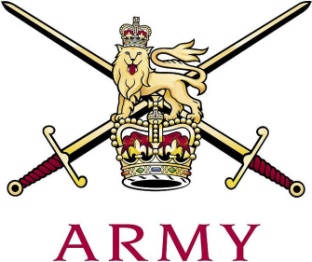 ARMY CRESTAScots Guards Cup 2020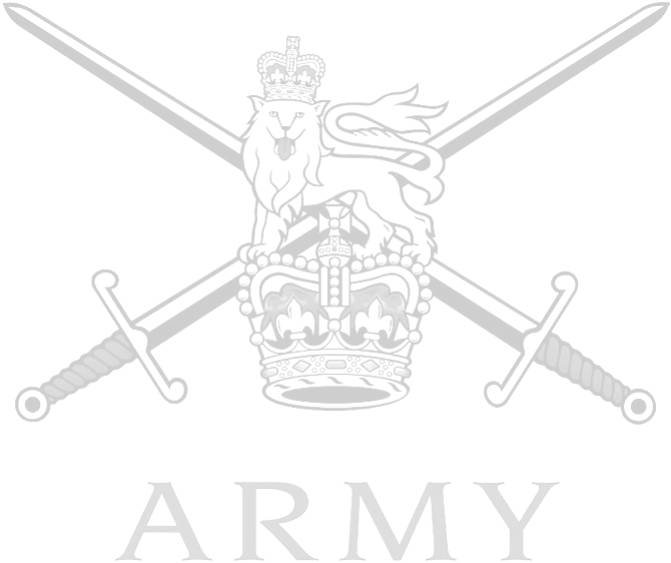 SerNameRegiment1st 
Course2nd 
CourseTotal1Maj PJR ChishickThe Life Guards53.8054.37108.172Capt T WytheThe Royal Lancers, (Queen Elizabeths' Own)54.1654.30108.463Maj JB BarnesThe Blues & Royals55.6454.60110.244Capt J Palmer-Tomkinson1st Battalion Grenadier Guards56.7356.70113.435LCoH R TonkinThe Blues & Royals57.1057.19114.296Capt S PryorThe King's Royal Hussars58.0157.77115.787LCpl W FairbairnThe Blues & Royals58.7657.67116.438Lt G.Packe-Drury-LoweThe Royal Army Medical CorpsFall (S)55.0892Lt C.Evans7 The RiflesFall (S)69.28